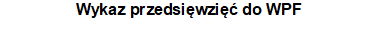 Załącznik nr 2 do Uchwały nr XLII/468/23 Rady Miasta i Gminy Jadów z dnia 28.12.2023 r.Załącznik nr 2 do Uchwały nr XLII/468/23 Rady Miasta i Gminy Jadów z dnia 28.12.2023 r.Załącznik nr 2 do Uchwały nr XLII/468/23 Rady Miasta i Gminy Jadów z dnia 28.12.2023 r.kwoty w złkwoty w złL.p.Nazwa i celJednostka odpowiedzialna lub koordynującaJednostka odpowiedzialna lub koordynującaJednostka odpowiedzialna lub koordynującaOkres realizacjiOkres realizacjiŁączne nakłady finansoweŁączne nakłady finansoweŁączne nakłady finansoweŁączne nakłady finansoweLimit 2023Limit 2024Limit 2025Limit 2026Limit 2027L.p.Nazwa i celJednostka odpowiedzialna lub koordynującaJednostka odpowiedzialna lub koordynującaJednostka odpowiedzialna lub koordynującaOdDoŁączne nakłady finansoweŁączne nakłady finansoweŁączne nakłady finansoweŁączne nakłady finansoweLimit 2023Limit 2024Limit 2025Limit 2026Limit 20271Wydatki na przedsięwzięcia-ogółem (1.1+1.2+1.3)Wydatki na przedsięwzięcia-ogółem (1.1+1.2+1.3)Wydatki na przedsięwzięcia-ogółem (1.1+1.2+1.3)Wydatki na przedsięwzięcia-ogółem (1.1+1.2+1.3)Wydatki na przedsięwzięcia-ogółem (1.1+1.2+1.3)Wydatki na przedsięwzięcia-ogółem (1.1+1.2+1.3)A62 321 542,2262 321 542,2262 321 542,2216 200 509,3818 908 818,2614 752 376,008 627 262,00267 048,001Wydatki na przedsięwzięcia-ogółem (1.1+1.2+1.3)Wydatki na przedsięwzięcia-ogółem (1.1+1.2+1.3)Wydatki na przedsięwzięcia-ogółem (1.1+1.2+1.3)Wydatki na przedsięwzięcia-ogółem (1.1+1.2+1.3)Wydatki na przedsięwzięcia-ogółem (1.1+1.2+1.3)Wydatki na przedsięwzięcia-ogółem (1.1+1.2+1.3)B62 321 542,2262 321 542,2262 321 542,2216 200 509,3818 908 818,2614 752 376,008 627 262,00267 048,001Wydatki na przedsięwzięcia-ogółem (1.1+1.2+1.3)Wydatki na przedsięwzięcia-ogółem (1.1+1.2+1.3)Wydatki na przedsięwzięcia-ogółem (1.1+1.2+1.3)Wydatki na przedsięwzięcia-ogółem (1.1+1.2+1.3)Wydatki na przedsięwzięcia-ogółem (1.1+1.2+1.3)Wydatki na przedsięwzięcia-ogółem (1.1+1.2+1.3)C0,000,000,000,000,000,000,000,001.a- wydatki bieżące- wydatki bieżące- wydatki bieżące- wydatki bieżące- wydatki bieżące- wydatki bieżąceA13 200 686,2213 200 686,2213 200 686,223 633 906,002 713 550,002 709 720,002 802 262,00267 048,001.a- wydatki bieżące- wydatki bieżące- wydatki bieżące- wydatki bieżące- wydatki bieżące- wydatki bieżąceB13 200 686,2213 200 686,2213 200 686,223 633 906,002 713 550,002 709 720,002 802 262,00267 048,001.a- wydatki bieżące- wydatki bieżące- wydatki bieżące- wydatki bieżące- wydatki bieżące- wydatki bieżąceC0,000,000,000,000,000,000,000,001.b- wydatki majątkowe- wydatki majątkowe- wydatki majątkowe- wydatki majątkowe- wydatki majątkowe- wydatki majątkoweA49 120 856,0049 120 856,0049 120 856,0012 566 603,3816 195 268,2612 042 656,005 825 000,000,001.b- wydatki majątkowe- wydatki majątkowe- wydatki majątkowe- wydatki majątkowe- wydatki majątkowe- wydatki majątkoweB49 120 856,0049 120 856,0049 120 856,0012 566 603,3816 195 268,2612 042 656,005 825 000,000,001.b- wydatki majątkowe- wydatki majątkowe- wydatki majątkowe- wydatki majątkowe- wydatki majątkowe- wydatki majątkoweC0,000,000,000,000,000,000,000,001.1Wydatki na programy, projekty lub zadania związane z programami realizowanymi z udziałem środków, o których mowa w art.5 ust.1 pkt 2 i 3 ustawy z dnia 27 sierpnia 2009.r. o finansach publicznych (Dz.U.Nr 157, poz.1240,z późn.zm.), z tego:Wydatki na programy, projekty lub zadania związane z programami realizowanymi z udziałem środków, o których mowa w art.5 ust.1 pkt 2 i 3 ustawy z dnia 27 sierpnia 2009.r. o finansach publicznych (Dz.U.Nr 157, poz.1240,z późn.zm.), z tego:Wydatki na programy, projekty lub zadania związane z programami realizowanymi z udziałem środków, o których mowa w art.5 ust.1 pkt 2 i 3 ustawy z dnia 27 sierpnia 2009.r. o finansach publicznych (Dz.U.Nr 157, poz.1240,z późn.zm.), z tego:Wydatki na programy, projekty lub zadania związane z programami realizowanymi z udziałem środków, o których mowa w art.5 ust.1 pkt 2 i 3 ustawy z dnia 27 sierpnia 2009.r. o finansach publicznych (Dz.U.Nr 157, poz.1240,z późn.zm.), z tego:Wydatki na programy, projekty lub zadania związane z programami realizowanymi z udziałem środków, o których mowa w art.5 ust.1 pkt 2 i 3 ustawy z dnia 27 sierpnia 2009.r. o finansach publicznych (Dz.U.Nr 157, poz.1240,z późn.zm.), z tego:Wydatki na programy, projekty lub zadania związane z programami realizowanymi z udziałem środków, o których mowa w art.5 ust.1 pkt 2 i 3 ustawy z dnia 27 sierpnia 2009.r. o finansach publicznych (Dz.U.Nr 157, poz.1240,z późn.zm.), z tego:A8 088 838,228 088 838,228 088 838,223 828 187,001 261 184,001 518 720,00352 262,00267 048,001.1Wydatki na programy, projekty lub zadania związane z programami realizowanymi z udziałem środków, o których mowa w art.5 ust.1 pkt 2 i 3 ustawy z dnia 27 sierpnia 2009.r. o finansach publicznych (Dz.U.Nr 157, poz.1240,z późn.zm.), z tego:Wydatki na programy, projekty lub zadania związane z programami realizowanymi z udziałem środków, o których mowa w art.5 ust.1 pkt 2 i 3 ustawy z dnia 27 sierpnia 2009.r. o finansach publicznych (Dz.U.Nr 157, poz.1240,z późn.zm.), z tego:Wydatki na programy, projekty lub zadania związane z programami realizowanymi z udziałem środków, o których mowa w art.5 ust.1 pkt 2 i 3 ustawy z dnia 27 sierpnia 2009.r. o finansach publicznych (Dz.U.Nr 157, poz.1240,z późn.zm.), z tego:Wydatki na programy, projekty lub zadania związane z programami realizowanymi z udziałem środków, o których mowa w art.5 ust.1 pkt 2 i 3 ustawy z dnia 27 sierpnia 2009.r. o finansach publicznych (Dz.U.Nr 157, poz.1240,z późn.zm.), z tego:Wydatki na programy, projekty lub zadania związane z programami realizowanymi z udziałem środków, o których mowa w art.5 ust.1 pkt 2 i 3 ustawy z dnia 27 sierpnia 2009.r. o finansach publicznych (Dz.U.Nr 157, poz.1240,z późn.zm.), z tego:Wydatki na programy, projekty lub zadania związane z programami realizowanymi z udziałem środków, o których mowa w art.5 ust.1 pkt 2 i 3 ustawy z dnia 27 sierpnia 2009.r. o finansach publicznych (Dz.U.Nr 157, poz.1240,z późn.zm.), z tego:B8 088 838,228 088 838,228 088 838,223 828 187,001 261 184,001 518 720,00352 262,00267 048,001.1Wydatki na programy, projekty lub zadania związane z programami realizowanymi z udziałem środków, o których mowa w art.5 ust.1 pkt 2 i 3 ustawy z dnia 27 sierpnia 2009.r. o finansach publicznych (Dz.U.Nr 157, poz.1240,z późn.zm.), z tego:Wydatki na programy, projekty lub zadania związane z programami realizowanymi z udziałem środków, o których mowa w art.5 ust.1 pkt 2 i 3 ustawy z dnia 27 sierpnia 2009.r. o finansach publicznych (Dz.U.Nr 157, poz.1240,z późn.zm.), z tego:Wydatki na programy, projekty lub zadania związane z programami realizowanymi z udziałem środków, o których mowa w art.5 ust.1 pkt 2 i 3 ustawy z dnia 27 sierpnia 2009.r. o finansach publicznych (Dz.U.Nr 157, poz.1240,z późn.zm.), z tego:Wydatki na programy, projekty lub zadania związane z programami realizowanymi z udziałem środków, o których mowa w art.5 ust.1 pkt 2 i 3 ustawy z dnia 27 sierpnia 2009.r. o finansach publicznych (Dz.U.Nr 157, poz.1240,z późn.zm.), z tego:Wydatki na programy, projekty lub zadania związane z programami realizowanymi z udziałem środków, o których mowa w art.5 ust.1 pkt 2 i 3 ustawy z dnia 27 sierpnia 2009.r. o finansach publicznych (Dz.U.Nr 157, poz.1240,z późn.zm.), z tego:Wydatki na programy, projekty lub zadania związane z programami realizowanymi z udziałem środków, o których mowa w art.5 ust.1 pkt 2 i 3 ustawy z dnia 27 sierpnia 2009.r. o finansach publicznych (Dz.U.Nr 157, poz.1240,z późn.zm.), z tego:C0,000,000,000,000,000,000,000,001.1.1- wydatki bieżące- wydatki bieżące- wydatki bieżące- wydatki bieżące- wydatki bieżące- wydatki bieżąceA1 226 293,221 226 293,221 226 293,22400,00213 550,00209 720,00252 262,00267 048,001.1.1- wydatki bieżące- wydatki bieżące- wydatki bieżące- wydatki bieżące- wydatki bieżące- wydatki bieżąceB1 226 293,221 226 293,221 226 293,22400,00213 550,00209 720,00252 262,00267 048,001.1.1- wydatki bieżące- wydatki bieżące- wydatki bieżące- wydatki bieżące- wydatki bieżące- wydatki bieżąceC0,000,000,000,000,000,000,000,001.1.1.1Projekt "Mazowsze bez smogu" realizownego w ramach priorytetu II "Fundusze Europejskie na zielony rozwój Mazowsza" dla Działania II "Wspieranie efektywności energetycznej i redukcji emisji gazów cieplarnianych"Urząd Miasta i Gminy JadówUrząd Miasta i Gminy JadówUrząd Miasta i Gminy Jadów20232028A1 226 293,221 226 293,221 226 293,22400,00213 550,00209 720,00252 262,00267 048,001.1.1.1Projekt "Mazowsze bez smogu" realizownego w ramach priorytetu II "Fundusze Europejskie na zielony rozwój Mazowsza" dla Działania II "Wspieranie efektywności energetycznej i redukcji emisji gazów cieplarnianych" -Urząd Miasta i Gminy JadówUrząd Miasta i Gminy JadówUrząd Miasta i Gminy Jadów20232028B1 226 293,221 226 293,221 226 293,22400,00213 550,00209 720,00252 262,00267 048,001.1.1.1(wartość zmieniona)Urząd Miasta i Gminy JadówUrząd Miasta i Gminy JadówUrząd Miasta i Gminy Jadów20232028C0,000,000,000,000,000,000,000,001.1.2- wydatki majątkowe- wydatki majątkowe- wydatki majątkowe- wydatki majątkowe- wydatki majątkowe- wydatki majątkoweA6 862 545,006 862 545,006 862 545,003 827 787,001 047 634,001 309 000,00100 000,000,001.1.2- wydatki majątkowe- wydatki majątkowe- wydatki majątkowe- wydatki majątkowe- wydatki majątkowe- wydatki majątkoweB6 862 545,006 862 545,006 862 545,003 827 787,001 047 634,001 309 000,00100 000,000,001.1.2- wydatki majątkowe- wydatki majątkowe- wydatki majątkowe- wydatki majątkowe- wydatki majątkowe- wydatki majątkoweC0,000,000,000,000,000,000,000,001.1.2.3Modernizacja hydroforni w Nowym Jadowie (SUW) - Poprawa funkcjonalności i atrakcyjności infrastruktury społecznejUrząd Miasta i Gminy JadówUrząd Miasta i Gminy JadówUrząd Miasta i Gminy Jadów20182024A3 163 333,003 163 333,003 163 333,003 014 000,00149 333,000,000,000,001.1.2.3Modernizacja hydroforni w Nowym Jadowie (SUW),§6058- 2506127,§6059-507873, w tym f.sołecki 24249,84 - Poprawa funkcjonalności i atrakcyjności infrastruktury społecznejUrząd Miasta i Gminy JadówUrząd Miasta i Gminy JadówUrząd Miasta i Gminy Jadów20182024B3 163 333,003 163 333,003 163 333,003 014 000,00149 333,000,000,000,001.1.2.3(wartość zmieniona)Urząd Miasta i Gminy JadówUrząd Miasta i Gminy JadówUrząd Miasta i Gminy Jadów20182024C0,000,000,000,000,000,000,000,001.2Wydatki na programy, projekty lub zadania związane z umowami partnerstwa publiczno-prywatnego, z tego:Wydatki na programy, projekty lub zadania związane z umowami partnerstwa publiczno-prywatnego, z tego:Wydatki na programy, projekty lub zadania związane z umowami partnerstwa publiczno-prywatnego, z tego:Wydatki na programy, projekty lub zadania związane z umowami partnerstwa publiczno-prywatnego, z tego:Wydatki na programy, projekty lub zadania związane z umowami partnerstwa publiczno-prywatnego, z tego:Wydatki na programy, projekty lub zadania związane z umowami partnerstwa publiczno-prywatnego, z tego:A0,000,000,000,000,000,000,000,001.2Wydatki na programy, projekty lub zadania związane z umowami partnerstwa publiczno-prywatnego, z tego:Wydatki na programy, projekty lub zadania związane z umowami partnerstwa publiczno-prywatnego, z tego:Wydatki na programy, projekty lub zadania związane z umowami partnerstwa publiczno-prywatnego, z tego:Wydatki na programy, projekty lub zadania związane z umowami partnerstwa publiczno-prywatnego, z tego:Wydatki na programy, projekty lub zadania związane z umowami partnerstwa publiczno-prywatnego, z tego:Wydatki na programy, projekty lub zadania związane z umowami partnerstwa publiczno-prywatnego, z tego:B0,000,000,000,000,000,000,000,001.2Wydatki na programy, projekty lub zadania związane z umowami partnerstwa publiczno-prywatnego, z tego:Wydatki na programy, projekty lub zadania związane z umowami partnerstwa publiczno-prywatnego, z tego:Wydatki na programy, projekty lub zadania związane z umowami partnerstwa publiczno-prywatnego, z tego:Wydatki na programy, projekty lub zadania związane z umowami partnerstwa publiczno-prywatnego, z tego:Wydatki na programy, projekty lub zadania związane z umowami partnerstwa publiczno-prywatnego, z tego:Wydatki na programy, projekty lub zadania związane z umowami partnerstwa publiczno-prywatnego, z tego:C0,000,000,000,000,000,000,000,001.2.1- wydatki bieżące- wydatki bieżące- wydatki bieżące- wydatki bieżące- wydatki bieżące- wydatki bieżąceA0,000,000,000,000,000,000,000,001.2.1- wydatki bieżące- wydatki bieżące- wydatki bieżące- wydatki bieżące- wydatki bieżące- wydatki bieżąceB0,000,000,000,000,000,000,000,001.2.1- wydatki bieżące- wydatki bieżące- wydatki bieżące- wydatki bieżące- wydatki bieżące- wydatki bieżąceC0,000,000,000,000,000,000,000,00Strona 1 z 4Strona 1 z 4Strona 1 z 4L.p.Limit 2028Limit zobowiązań1283 313,2259 039 326,861283 313,2259 039 326,8610,000,001.a283 313,2212 409 799,221.a283 313,2212 409 799,221.a0,000,001.b0,0046 629 527,641.b0,0046 629 527,641.b0,000,001.1283 313,227 510 714,221.1283 313,227 510 714,221.10,000,001.1.1283 313,221 226 293,221.1.1283 313,221 226 293,221.1.10,000,001.1.1.1283 313,221 226 293,221.1.1.1283 313,221 226 293,221.1.1.10,000,001.1.20,006 284 421,001.1.20,006 284 421,001.1.20,000,001.1.2.30,003 163 333,001.1.2.30,003 163 333,001.1.2.30,000,001.20,000,001.20,000,001.20,000,001.2.10,000,001.2.10,000,001.2.10,000,00Strona 2 z 4L.p.Nazwa i celNazwa i celNazwa i celJednostka odpowiedzialna lub koordynującaOkres realizacjiOkres realizacjiŁączne nakłady finansoweŁączne nakłady finansoweLimit 2023Limit 2024Limit 2025Limit 2026Limit 2027L.p.Nazwa i celNazwa i celNazwa i celJednostka odpowiedzialna lub koordynującaOdDoŁączne nakłady finansoweŁączne nakłady finansoweLimit 2023Limit 2024Limit 2025Limit 2026Limit 20271.2.2- wydatki majątkowe- wydatki majątkowe- wydatki majątkowe- wydatki majątkowe- wydatki majątkowe- wydatki majątkoweA0,000,000,000,000,000,001.2.2- wydatki majątkowe- wydatki majątkowe- wydatki majątkowe- wydatki majątkowe- wydatki majątkowe- wydatki majątkoweB0,000,000,000,000,000,001.2.2- wydatki majątkowe- wydatki majątkowe- wydatki majątkowe- wydatki majątkowe- wydatki majątkowe- wydatki majątkoweC0,000,000,000,000,000,001.3Wydatki na programy, projekty lub zadania pozostałe (inne niż wymienione w pkt 1.1 i 1.2),z tegoWydatki na programy, projekty lub zadania pozostałe (inne niż wymienione w pkt 1.1 i 1.2),z tegoWydatki na programy, projekty lub zadania pozostałe (inne niż wymienione w pkt 1.1 i 1.2),z tegoWydatki na programy, projekty lub zadania pozostałe (inne niż wymienione w pkt 1.1 i 1.2),z tegoWydatki na programy, projekty lub zadania pozostałe (inne niż wymienione w pkt 1.1 i 1.2),z tegoWydatki na programy, projekty lub zadania pozostałe (inne niż wymienione w pkt 1.1 i 1.2),z tegoA54 232 704,0012 372 322,3817 647 634,2613 233 656,008 275 000,000,001.3Wydatki na programy, projekty lub zadania pozostałe (inne niż wymienione w pkt 1.1 i 1.2),z tegoWydatki na programy, projekty lub zadania pozostałe (inne niż wymienione w pkt 1.1 i 1.2),z tegoWydatki na programy, projekty lub zadania pozostałe (inne niż wymienione w pkt 1.1 i 1.2),z tegoWydatki na programy, projekty lub zadania pozostałe (inne niż wymienione w pkt 1.1 i 1.2),z tegoWydatki na programy, projekty lub zadania pozostałe (inne niż wymienione w pkt 1.1 i 1.2),z tegoWydatki na programy, projekty lub zadania pozostałe (inne niż wymienione w pkt 1.1 i 1.2),z tegoB54 232 704,0012 372 322,3817 647 634,2613 233 656,008 275 000,000,001.3Wydatki na programy, projekty lub zadania pozostałe (inne niż wymienione w pkt 1.1 i 1.2),z tegoWydatki na programy, projekty lub zadania pozostałe (inne niż wymienione w pkt 1.1 i 1.2),z tegoWydatki na programy, projekty lub zadania pozostałe (inne niż wymienione w pkt 1.1 i 1.2),z tegoWydatki na programy, projekty lub zadania pozostałe (inne niż wymienione w pkt 1.1 i 1.2),z tegoWydatki na programy, projekty lub zadania pozostałe (inne niż wymienione w pkt 1.1 i 1.2),z tegoWydatki na programy, projekty lub zadania pozostałe (inne niż wymienione w pkt 1.1 i 1.2),z tegoC0,000,000,000,000,000,001.3.1- wydatki bieżące- wydatki bieżące- wydatki bieżące- wydatki bieżące- wydatki bieżące- wydatki bieżąceA11 974 393,003 633 506,002 500 000,002 500 000,002 550 000,000,001.3.1- wydatki bieżące- wydatki bieżące- wydatki bieżące- wydatki bieżące- wydatki bieżące- wydatki bieżąceB11 974 393,003 633 506,002 500 000,002 500 000,002 550 000,000,001.3.1- wydatki bieżące- wydatki bieżące- wydatki bieżące- wydatki bieżące- wydatki bieżące- wydatki bieżąceC0,000,000,000,000,000,001.3.2- wydatki majątkowe- wydatki majątkowe- wydatki majątkowe- wydatki majątkowe- wydatki majątkowe- wydatki majątkoweA42 258 311,008 738 816,3815 147 634,2610 733 656,005 725 000,000,001.3.2- wydatki majątkowe- wydatki majątkowe- wydatki majątkowe- wydatki majątkowe- wydatki majątkowe- wydatki majątkoweB42 258 311,008 738 816,3815 147 634,2610 733 656,005 725 000,000,001.3.2- wydatki majątkowe- wydatki majątkowe- wydatki majątkowe- wydatki majątkowe- wydatki majątkowe- wydatki majątkoweC0,000,000,000,000,000,001.3.2.53Rozbudowa i przebudowa Gminnego Przedszkola w Jadowie wraz z zagospodarowaniem terenu przyległego - Poprawa funkcjonalności i atrakcyjności infrastruktury społecznejRozbudowa i przebudowa Gminnego Przedszkola w Jadowie wraz z zagospodarowaniem terenu przyległego - Poprawa funkcjonalności i atrakcyjności infrastruktury społecznejRozbudowa i przebudowa Gminnego Przedszkola w Jadowie wraz z zagospodarowaniem terenu przyległego - Poprawa funkcjonalności i atrakcyjności infrastruktury społecznejUrząd Miasta i Gminy Jadów20202025A552 000,00103 000,00200 000,00159 000,000,000,001.3.2.53Rozbudowa przedszkola w Jadowie - Poprawa funkcjonalności i atrakcyjności infrastruktury społecznejRozbudowa przedszkola w Jadowie - Poprawa funkcjonalności i atrakcyjności infrastruktury społecznejRozbudowa przedszkola w Jadowie - Poprawa funkcjonalności i atrakcyjności infrastruktury społecznejUrząd Miasta i Gminy Jadów20202025B552 000,00103 000,00200 000,00159 000,000,000,001.3.2.53(wartość zmieniona)(wartość zmieniona)(wartość zmieniona)Urząd Miasta i Gminy Jadów20202025C0,000,000,000,000,000,00Legenda:A - aktualna wartośćB - poprzednia wartośćC - różnica wartościStrona 3 z 4Strona 3 z 4Strona 3 z 4L.p.Limit 2028Limit zobowiązań1.2.20,000,001.2.20,000,001.2.20,000,001.30,0051 528 612,641.30,0051 528 612,641.30,000,001.3.10,0011 183 506,001.3.10,0011 183 506,001.3.10,000,001.3.20,0040 345 106,641.3.20,0040 345 106,641.3.20,000,001.3.2.530,00462 000,001.3.2.530,00462 000,001.3.2.530,000,00Strona 4 z 4